2024 ICTWS/WATWS/NWPARC Meeting Abstract Submission Form:ABSTRACT GUIDELINES (Poster and Oral Presentations):Please submit the following information as a Word document tovp.ictws@gmail.comThe deadline for submitting abstracts and background information is January 5, 2024.  Background informationName:Mailing Address:City, State, Zip:e-mail: Presentation type: Please indicate two session topics that would best fit the topic of your paper.  Session topics:	___Wildlife ecology___Landscape ecology	___Climate change	___Methodologies/Modeling/Sampling___Disease/contaminants	___Genetics	___Habitat Use and Management				___Human Dimensions	___Population dynamics – Wildlife___Wildlife management	___Wildlife Law Enforcement	___Other (__________________________________)Presentation type (check one): 	_____ Full Oral      ______IGNITE!    _____ Poster   Student presenter (check one):	_____Yes	_____No		 Biographical sketch (2-3 sentences to be used by session chairs in their introductions)JOINT MEETING ABSTRACT GUIDELINES, ICTWS/WATWS/NWPARC JAM - 2024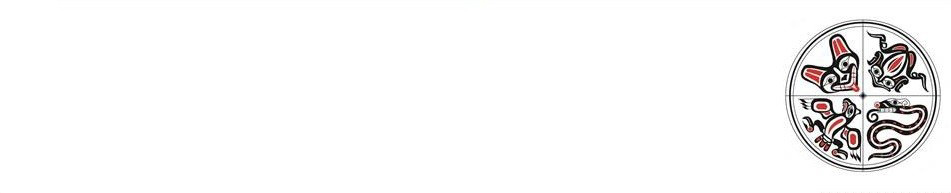 Abstracts must be formatted to facilitate publication in the Fall issue of the journal Northwestern Naturalist following the meeting (Northwest Naturalist is the flagship publication for the Society for Northwest Vertebrate Biology). The journal is open access via BioOne.SpecificationsLength: limit 250 words.Font: Times New Roman, 12-point.Specify the presentation type, either “oral presentation” or “poster presentation”.Title—Title case (see example below), capitalizing the first letter of each substantive word, bold face, end with a period. Note that articles and prepositions are not capitalized unless they are the first word of the title: the second half of a hyphenated term is not capitalized.Author name(s)—Follow directly after title, standard face, type in upper and lower case. No period following middle initial(s).Author address(es)—Italicize. If there are several authors with different addresses, follow each author’s name with the appropriate address; spell out street addresses, but use state acronyms; no comma between state and zip code; include the name of the country if other than the United States or Canada; separate street address and email address with a semi-colon.Abstract—New line, Indent. Single-space and type in upper and lowercase (sentence case). Leave only 1 space between a period and the start of the next sentence. Scientific names should be italicized and should accompany the 1st use of the standard English name. Standard English names of organisms should be capitalized (e.g., Foothill Yellow-legged Frog, Little Brown Myotis, Red-shouldered Hawk). The abstract should summarize the paper with an emphasis on results and their meaning.Example:Monitoring American Marten on the East Side of the North Cascades of Washington. Danielle Munzing, Washington Department of Natural Resources, 1111 Washington Street Southeast, Olympia, WA 98501; danielle.munzing@wadnr.gov; William L Gaines, Okanogan-Wenatchee National Forests, USDA Forest Service, 215 Melody Lane, Wenatchee, WA 98801; wgaines@fs.fed.usWe used track plates to monitor American Marten (Martes americana) over two field seasons in 2003 and 2004 to test the efficacy of applying this technique to late-successional reserves on the east side of the North Cascades. We stratified our sample area into wet and dry…POSTER PRESENTATION GUIDELINES: Each poster should be contained within a maximum 4 foot-high x 4 foot-wide area. Contact the Steering Committee Chairs directly if you have additional questions about display boards and/or the size of your poster. Be sure to submit an abstract for your poster by January 5, 2024 - See abstract guidelines.NOTE FOR ORAL PRESENTATION ILLUSTRATIONS (Contributed Papers and IGNITE!):Visual support for oral presentations will only be allowed in PowerPoint format for PCs (Apple-based format will not be acceptable). PowerPoint presentations should be MS-Office 2010 or an earlier version to ensure greatest compatibility with anticipated projection equipment and computer support. As always, give credit where credit is due by naming the image owner. If an image is copyrighted, then get permission from the image owner before using it.Video Clips in Oral Presentations:Additional details on video clip compatibility and format will be forthcoming and available on the websites. 